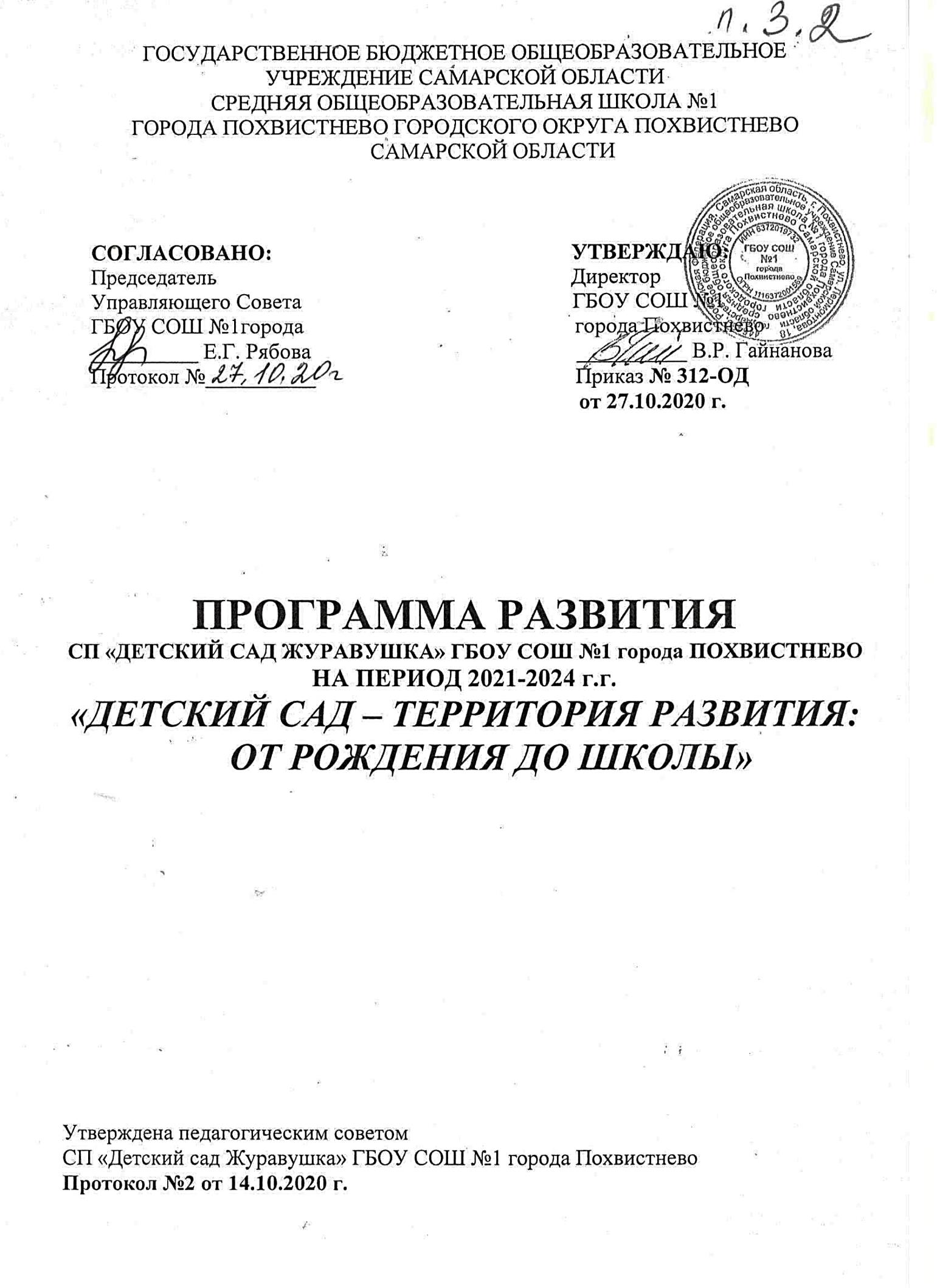 СОДЕРЖАНИЕ:Дополнение к программе развития (План мероприятий  по внедрению ФОП)            в связи с введением ФОП ДО с 1 сентября 2023г……………………………..25Пояснительная запискаПрограмма развития разработана и реализуется педагогическим коллективом совместно с родительским комитетом СП «Детский сад Журавушка» ГБОУ СОШ№1 г Похвистнево. Отчет о самообследовании ДОО и анализ реализации Программы развития за прошедший период систематически размещается на официальном сайте. Приведение целей и задач программы развития ДОО в соответствии с ценностными установками современных нормативных документов в области дошкольного образования:Статья 67.1 Конституции Российской Федерации, согласно которой важнейшим приоритетом государственной политики Российской Федерации являются дети (принята всенародным голосованием 12.12.1993 с изменениями, одобренными в ходе общероссийского голосования 01.07.2020) Федеральный закон «Об образовании в Российской Федерации» от 20.12.2012 № 273-ФЗУказ Президента Российской Федерации от 21.07.2020 № 474 «О национальных целях развития Российской Федерации на период до 2030 года»Указ Президента Российской Федерации от 02.07.2021 № 400 «О Стратегии национальной безопасности Российской Федерации»Указ Президента Российской Федерации от 09.11.2022 № 809 «Об утверждении Основ государственной политики по сохранению и укреплению традиционных российских духовно-нравственных ценностей»Приказ Министерства просвещения Российской Федерации от 25.11.2022 № 1028 «Об утверждении федеральной образовательной программы дошкольного образования» (Зарегистрирован 28.12.2022 № 71847)Приказ Минпросвещения России от 8 ноября 2022 г. № 955 «О внесении изменений в некоторые приказы Министерства образования и науки Российской Федерации и Министерства просвещения Российской Федерации, касающиеся федеральных государственных образовательных стандартов общего образования и образования обучающихся с ограниченными возможностями здоровья и умственной отсталостью (интеллектуальными нарушениями)» (Зарегистрировано в Минюсте России 6 февраля 2023 г. № 72264)Реформирование системы образования ставит новые задачи по обеспечению его качества на основе сохранения фундаментальности и соответствия потребностям личности, общества и государства. Социально-экономические преобразования происходят и в дошкольном образовании, что выражается в разнообразии образовательных услуг, их вариативных форм, личностно – ориентированном стиле общения с детьми. Анализ содержания и средств организации современной системы дошкольного образования выявляет направленность на формирование общей культуры, развитие физических, интеллектуальных и личностных качеств ребенка, предпосылок к учебной деятельности, обеспечивающих его социальную успешность при сохранении и укреплении здоровья, коррекцию недостатков в физическом и (или) психическом развитии. Значимыми задачами в деятельности педагогов становятся:Приобщение детей к ценностям здорового образа жизни;Развитие	инициативности,	любознательности,	способности	к	творческому самовыражению;Формирование компетентности в сфере отношения к миру.В настоящее время ступень дошкольного образования – один их главных резервов, по своей потенциальной содержательной емкости не уступающий ни одной из последующих ступеней. В этой связи в последние годы происходит целый комплекс инновационных изменений применительно к разным уровням организации дошкольной образовательной системы. Интенсивно развивается сеть негосударственных ДОО. Дошкольное воспитание превращается в открытую систему, призванную оперативно реагировать на запросы общества.На организационном уровне унифицированный «детский сад» заменяется разными видами и типами ДОО, делаются попытки обеспечить преемственность дошкольного и общего среднего образования за счет создания учебно- воспитательных комплексов «Школа - детский сад», центров развития, открытия дошкольных групп на базе школ и др. На программно – методическом уровне – тенденция дополнения (а зачастую и замены) типовой программы вариативными, широкое     использование     инновационных      вариантов		программного, организационно – управленческого и научно – методического обеспечения деятельности ДОО, разработка и внедрение ООП ДО и АООП ДО, интегрированных программ и здоровьесберегающих образовательных технологий, интенсификация психологического сопровождения образовательного процесса.Современное ДОО – сложная социально – педагогическая система, носящая инновационный характер, обеспечивающая условия для самосовершенствования всех субъектов образовательного процесса, обладающая горизонтальным и корпоративным принципами управления и спецификой регионализации.Центральным учреждением, осуществляющим адаптацию педагогов Самарской области к современным требованиям общества и государства являетсяГАУ ДПО СО «Институт развития образования». Основной целью обучения педагогов по образовательным чекам является – достижение максимальной эффективности профессионального развития педагогов. Способствует:Реализации новых возможностей демократизации системы образования за счет переноса центра внимания на интересы конкретной личности педагога;Развитию рынка образовательных услуг на основе конкурентной среды в сфере дополнительного профессионального образования;Формированию позиции педагога как реального заказчика содержания и форм своего профессионального совершенствования. Что способствует повышению ответственности за результаты своего обучения;Таким образом решаются следующие задачи: компенсировать индивидуальный запрос каждого педагога, практическая направленность деятельности педагогов в условиях реализации профессиональной деятельности, реализуется личностно – ориентированных подход к обучению каждого слушателя.Паспорт Программы развитияИнформационная справкао СП «Детский сад Журавушка» ГБОУ СОШ №1 города ПохвистневоСП	«Детский	сад	Журавушка»	ГБОУ	СОШ	№1	г.	Похвистнево функционирует с января 1981 года. Свою работу оно начинало как ведомственное учреждение Похвистневского мебельного комбината. В 1995 году учреждение было передано в муниципальную собственность города Похвистнево. С 1 января 2012 года детский сад стал структурным подразделением ГБОУ СОШ №1 г. Похвистнево. СП «Детский сад Журавушка» ГБОУ СОШ №1 расположено по адресу: 446454Самарская область, г. Похвистнево, улица Революционная, дом 103. Телефон 8(84656)22165; 8(84656)23276, e-mail– mdouds-10@yandex.ru, адрес официального сайта: http://mdou10.minobr63.ru Учреждение располагается в двухэтажном кирпичном здании, площадью 1029 квадратных метров.Следуя современным тенденциям, учитывая изменение приоритетов в образовательной системе, осознавая важность раннего возраста в дальнейшем развитии ребенка, на базе структурного подразделения с 2004 года функционирует Служба ранней помощи, которая включила в себя 2 направления:группа ранней помощи для детей раннего возраста с ОВЗ;консультативный пункт по работе с детьми и родителями с целью оказания помощи неорганизованным детям, имеющим проблемы в развитии;Осуществление этого направления способствовало привлечению в ДОО дополнительного контингента детей. Кропотливая маркетинговая способствовала увеличению востребованности детского сада на рынке образовательных услуг, росту авторитета дошкольной образовательной организации в городе Похвистнево. Кроме того, в ДОО функционируют санаторные и логопедические группы.С 2015 года и по настоящее время учреждение является региональной научно–экспериментальной площадкой ГАУ ДПО СО «Институт развития образования» по реализации ФГОС ДО теме: «Полихудожественное воспитание дошкольников через интеграцию различных видов художественно-творческой деятельности». С 2018 года детский сад является сетевой инновационной площадкой ФГБНУ «Института изучения детства, семьи и воспитания РАО» по теме «Апробация и внедрение парциальной модульной образовательной программы дошкольного образования «От Фрёбеля до робота»». С 2021 года детскому саду присвоен статус региональной площадки по воспитанию.В настоящее время в учреждении воспитываются и обучаются 131 дошкольник. Функционируют 9 возрастных групп. Имеется спортивный стадион, музыкальный зал, кабинеты для логопедической работы с детьми, кабинет педагога– психолога.Приоритетными в деятельности СП являются: речевое, художественно- эстетическое развитие дошкольников, социально– коммуникативное направление.Распределение воспитанников по группамВ СП «Журавушка» ГБОУ СОШ №1 на постоянной основе работает консультативный пункт для неорганизованных детей с ограниченными возможностями здоровья.Распределение воспитанников по возрастуПосещаемостьРезультативность воспитательно-образовательной деятельностиАнализ данных педагогической диагностики показал, что реализация ООП ДО и АООП ДО педагогами СП «Детский сад Журавушка», обеспечивает достижение качественных результатов, необходимых для успешной социализации дошкольников. Мониторинг уровня развития дошкольников по всем образовательным областям развития на конец учебного года показал, что педагогами СП ведется качественная работа по всем направлениям развития детей.Характеристика педагогического коллективаПедагоги СП «Детский сад Журавушка» ГБОУ СОШ №1 г. Похвистнево имеют высокий уровень квалификации и профессиональной компетенции, что способствует построению адекватной психофизическим и личностным возможностям воспитанников системы работы; выстраиванию сотрудничества взрослых с детьми, и детей со сверстниками на основе содержательного межличностного диалога, формированию детского сообщества; созданию условий для самостоятельной, активной, деятельности каждого ребенка; взаимодействию с семьей на принципах партнерства с опорой на достижения ребенка.Укомплектованность кадрами в ДОО составляет 100%. Образовательный процесс осуществляют:Воспитатели – 15 чел.Старший воспитатель -2 чел. Педагог-психолог – 1 чел.Учитель-логопед – 3 чел.Музыкальный руководитель – 1 чел.Инструктор по физической культуре – 1 чел.        Условия	осуществления	воспитательно-образовательного	процесса кадровое обеспечение структурного подразделения отражено в следующей таблицеРаботники структурных подразделений, имеющие награды и отличия:Выводы: Уровень квалификации педагогов достаточно высокий для обеспечения хорошего качества дошкольного образования. Работа педагогов ДОО в статусе региональной опорной площадки по реализации ФГОС ДО и воспитанию оказывает стимулирующее действие на повышение профессионального мастерства воспитателей и узких специалистов детского сада. Все педагоги владеют ИКТ- технологиями и реализуют их в работе с дошкольниками.Посещение НОД позволяет администрации структурного подразделения выявлять слабые места в работе каждого воспитателя и составить индивидуальную программу для совершенствования педагогических умений и навыков, что способствует повышению уровня воспитания и обучения дошкольников.В практику учреждения внедрены и широко используются разнообразные как традиционные так и инновационные формы работы с педагогическим коллективом. В числе новых технологий обучения педагогов   в ДОО можно назвать такие как«геймификация», «дискуссионные качели», «мозговой штурм», «кинотерапия» и т.д.Внедрение интерактивных форм работы с педагогическими кадрами способствовало повышению эффективности деятельности ДОО. В результате возрос уровень профессиональной компетенции педагогов. 73% педагогов структурного подразделения отлично ориентируется в новых современных технологиях обучения дошкольников, направлены на активное саморазвитие, имеют в активе разнообразные методы и приемы работы, в т. ч. групповые, проектные, владеют и постоянно используют в работе ИКТ. Умеют выделить и проанализировать цели и результат воспитательно-образовательного процесса и его условия, самостоятельно подготовить, оформить презентацию, доклад, отчет, не требующий правки. Владеют навыками педагогического экспериментирования. Постоянно повышают свой про- фессиональный уровень, активно участвуют в профессиональных конкурсах. Способны проявить и реализовать свой творческий потенциал.Стимулирующая роль использования инновационных технологий в методической работе ДОО проявилась в том, что в коллективе наблюдается улучшение психологического микроклимата, растет мастерство педагогов, их удовлетворенность результатами своего труда. Использование активных методов обучения способствовало формированию профессионального творческого мышления педагогов. Проведенная работа позволяет обобщить и внедрить в практику передовой педагогический опыт.В	целом		участие	в	экспериментальной	и	инновационной	деятельности стимулирует	педагогический	состав СП	к	внедрению в	процесс обучения	и воспитания новых форм и методов работы, что позволяет повысить эффективность образовательного процесса.Состояние материально-технической базыМатериальная база структурного подразделения соответствует организации полноценного учебно-воспитательного процесса. Имеется необходимое игровое и физкультурное оборудование, разнообразные методические пособия, научно- методическая и детская литература. В методическом кабинете сосредоточен демонстрационный, раздаточный материал для работы с детьми, дидактические и развивающие игры и пособия, разработки, перспективные планы и т.д. Весь материал систематизирован, объединен по темам.Для проведения непосредственно образовательной деятельности с детьми в группах имеется разнообразный игровой материал, интерактивные доски, сухие бассейны, телевизоры, сенсорная комната, консультативный пункт для занятий с неорганизованными детьми раннего возраста с ОВЗ.Данные о наличии специально оборудованных помещений для организации образовательного процессаВ СП «Детский сад Журавушка» действует и постоянно обновляется сайт. Имеется доступ в интернет, электронная почта. Материально - техническая база детского сада достаточна для реализации инновационных педагогических процессов, вместе с тем, требует последовательного развития и укрепления.Организация образовательного процессаВ основе содержания образовательной деятельности СП «Детский сад Журавушка» лежит реализация ООП ДО и АООП ДО созданных на основе ФГОС ДО. В границах образовательных программ педагоги детского сада стремятся:стимулировать развитие каждого ребенка;обеспечивать преемственность ФГОС начального общего и дошкольного образования;удовлетворять запросы и потребности детей и их родителей на образовательные услуги.В работе с детьми используются разнообразные инновационные технологии: сказкотерапия, изотерапия, песочная терапия, сенсорная комната и т.д.Образовательный процесс в ДОО носит комплексный характер. ООП ДО обеспечивается единым тематическим планированием, цикличностью прохождения программного материала с последующим усложнением в соответствии с возрастом воспитанников. Педагогическая работа с детьми планируется с учётом возрастных, индивидуально-психологических особенностей и возможностей детей.Педагогическим коллективом разработаны и реализуются ООП ДО и Рабочая Программа воспитания, представляющие собой модель целостного процесса воспитания и обучения детей, направленного на всестороннее развитие ребёнка: физическое, речевое, познавательное, социально- коммуникативное, художественно- эстетическое.Здоровьесберегающие технологии в образовательном процессеПедагогический коллектив работает над совершенствованием здоровьесберегающей среды в ДОО. С целью сохранения здоровья воспитанников, для устранения их перегрузок, снижения утомляемости, устранения жалоб на недомогания и усталость в ДОО проводится систематическая целенаправленная работа по следующих направлениям:реализация педагогической системы психолого-социального сопровождения дошкольников на каждом возрастном этапе;обеспечение условий для сохранения и укрепления здоровья детей и педагогов;создание активной образовательной среды с целью формирования устойчивой мотивации здорового образа жизни, интеграция вопросов здоровья и здорового образа жизни в тематику различных видов деятельности детей;Действия педагогического коллектива по созданию здоровьесберегающих условий:Налажено сотрудничество педагогического коллектива СП с медицинскими, социальными учреждениями по сохранению и укреплению здоровья воспитанников;Воспитанники посещают занятия в сенсорной комнате, спортивные студии;В группах осуществляются тематические проекты, пропагандирующие здоровый образ жизни.С целью поддержки творческой инициативы и интересов воспитанников организуется работа студий и клубов по интересам в том числе и в рамках проектной деятельности. Основные цели:обогащение познавательной сферы дошкольников;развитие художественно-эстетических способностей;укрепление физического и психологического здоровья детей.Образовательный процесс в ДОО осуществляется в процессе организации различных видов детской деятельности; в ходе непосредственно образовательной деятельности, совместной деятельности, в ходе режимных моментов, самостоятельной деятельности детей, а также в процессе взаимодействия с семьями воспитанников.Кроме того, педагоги в работе используют авторские программы по разным направлениям, прошедшие внешнюю экспертизу, имеющие рецензию и рекомендации к использованию в ДОО:В ДОО успешно реализуется наставничество опытных педагогов над молодыми педагогами до 35 лет, разработан перспективный план работы, изданы приказы.Основные результаты работы и достиженияСП «Детский сад Журавушка» ГБОУ СОШ №1 г. Похвистневов рамках опорной региональной площадки по реализации ФГОС ДО по направлению: художественно-эстетическое развитие дошкольниковСоциальное окружениеСП «Детский сад Журавушка» ГБОУ СОШ №1	находится в микрорайоне Вязовка города Похвистнево, что способствует удовлетворению	потребностиродителей микрорайона в образовательных услугах. СП взаимодействует с объектами социального окружения через разные формы и виды совместной деятельности.В ближайшем окружении от учреждения находятся: СП «Пируэт» ГБОУ гимназии №1 г. Похвистнево, детская поликлиника, библиотека городского Дворца культуры. Такое удобное расположение даёт нам возможность привлекать ресурсы социального партнерства для разностороннего развития наших воспитанников, их социализации.Социальными партнерами СП также являются кафедра дошкольного воспитания ГАУ ДПО СО «Институт развития образования», Центр специального образования Самарской области.Характеристика семей воспитанниковОбщее число семей - 131Выводы: Социальный состав родителей разнообразен. Количество неполных, социально необеспеченных семей, матерей-одиночек вынуждает администрацию усилить меры воспитательного характера и улучшить работу психологической службы детского сада.Аналитико-прогностическое обоснованиеПредпосылками к созданию Программы развития образовательного учреждения послужили изменения в образовательной политике государства, введение федерального государственного образовательного стандарта дошкольного образования. В связи с этим целевые установки акцентируют внимание на поддержку семьи, расширение спектра образовательных услуг, включение в педагогический процесс новых форм дошкольного образования.Специфика содержания дошкольного образования с опорой на личностно- ориентированный подход заключается в следующем:-отбор содержания дошкольного образования осуществляется на основе совместной деятельности педагога и воспитанника, на основе диалога, который выступает как способ существования субъектов в образовательной среде, упор делается на конструирование личностного знания и опыта;-создаются установки на творчество, способность к творчеству будет проявляться у современных дошкольников, если систематически и целенаправленно развивать у них творческое мышление, так как этот процесс пронизывает все структуры личности: пробуждает инициативу и самостоятельность в решении жизненных и познавательных проблем, привычку к свободному самовыражению, совершенствует нравственные качества, обеспечивает самореализацию личности в дальнейшей жизнедеятельности;-педагог дошкольного образования востребован как личность, как равноправный партнер, его внутренний мир становится частью содержания образования.Проблемное поле: снижающийся престиж педагогических профессий, начинает сказываться недостаток воспитателей со специальным педагогическим образованием. Потому необходима работа по повышению квалификации педагогов, расширению их профессиональной ориентации в отборе современных формобразовательной деятельности, в ориентировке начинающих педагогов на приоритет игровой, совместной деятельности взрослых с детьми.Проблема оздоровления и укрепления здоровья детей – важный аспект нашей программы развития. Важно обучать дошкольников навыкам здоровьесберегающих технологий, повышать физкультурно-оздоровительную грамотность родителей.Успех в воспитании и образовании ребёнка зависит от взаимодействия семьи и детского сада, сотрудничества. Это следующий аспект Программы развития. Чтобы вовлечь родителей в решение проблем воспитания и образования дошкольников, мало традиционных форм взаимодействия, необходимо обновлять и совершенствовать систему взаимодействия с семьями воспитанников.Инновационность образовательного пространства в ДОО достигается тем, что в системе методической работы происходит постоянное знакомство, освоение необходимых и уместных современных технологий и методик, их качественная интеграция в жизнедеятельность детского сада. В последние годы в детском саду большое внимание уделялось внедрению средств арт – терапии в образовательный процесс с целью художественно-эстетического развития дошкольников.Дети много участвуют в конкурсах различного уровня и часто становятся победителями и лауреатами. Педагогический коллектив овладел и успешно применяет в практике работы с дошкольниками имеющими речевые нарушения следующие технологии: цветотерапию, песочную терапию, сказкотерапию, терапию водой, библиотерапию и т.д.Необходимость расширения спектра дополнительных образовательных услуг так же предусмотрена в обновленной Программе, так как дети должны быть вовлечены в различные виды деятельности, творческие занятия, спортивные мероприятия, в ходе которых они, накапливая эмоционально - чувственный опыт, учатся придумывать, сочинять, понимать и осваивать новое, быть открытыми и способными выражать собственные мысли, уметь принимать решения и помогать друг другу.Для создания модели современной дошкольной образовательной организации необходим переход к образовательной модели с ведущим фактором индивидуально- личностного и интерактивного взаимодействия.Концепция будущего состояния детского садаКонцепция ООП ДО выстраивается в соответствии с ФГОС ДО и Рабочей Программой воспитания, обновление которых связано с личностно- ориентированным подходом, в основе которого лежит развитие личностного отношения к миру, деятельности, себе, воспитание гражданина, готового к дальнейшей жизнедеятельности на благо общества.Основной вектор преобразований программы дошкольного образования, согласно требованиям ФГОС ДО, направлен на ориентацию развития индивидуальных личностных ресурсов ребенка, его творческих способностей и ведущих психических качеств. Личностно-ориентированный подход в центр образовательной системы ставит личность ребёнка, обеспечение комфортных, бесконфликтных и безопасных условий ее развития, реализации ее природных потенциалов.Цель деятельности ДОО в статусе опорной региональной площадки-апробация механизмов художественно – эстетического развития дошкольников в соответствии с ФГОС ДО, полихудожественный подход, создание и реализация продуктивной модели (система взаимосвязанных между собой занятий и практических мероприятий), художественно-эстетического развития дошкольников, в условияхвзаимодействия различных видов художественно-творческой деятельности по единой теме года.Объектом экспериментальной деятельности являются процессы формирования готовности педагогов ДОО к реализации задач ФГОС ДО, а именно – создание и реализации в практике модели художественно-творческого развития дошкольников.Необходимость корректировки работы ДОО в рамках региональной опорной площадки обусловлена пересмотром содержания образования в ДОО, разработкой и внедрением новых подходов и педагогических технологий.Назначением Программы развития структурного подразделения является мобилизация всего коллектива на достижение цели развития – переходу к новому качеству педагогического процесса, направленного на образование, воспитание и развитие творческих, физически развитых, любознательных, активных, эмоционально отзывчивых дошкольников.Мы предполагаем, что в результате реализации Программы развития должны произойти существенные изменения в следующих направлениях:Повышение качества дошкольного образования.Создание модели (системы работы) с дошкольниками по художественно- эстетическому развитиюПовышение уровня освоение ООП ДО и АООП ДО;Рост личностных достижений всех участников образовательного процесса.Развитие педагогического потенциала.Перспектива новой модели учреждения предполагает:апробация программ и технологий по приобщению дошкольников к искусству архитектуры (на примере архитектуры г. Похвистнево).продолжить создание продуктивной модели художественно-эстетического развития дошкольников, в условиях взаимодействия различных видов художественно-творческой деятельности по единой теме года «В мире художественных образов: Палитра года».подготовка методических продуктов на заявленные направления инновационной деятельности.эффективная реализация ООП ДО, АООП ДО, Программы воспитания. Укрепление здоровья детей, обеспечение условий для развития способностей ребенка, приобщение его к основам здорового образа жизни, формирование базовых качеств социально ориентированной личности, обогащенное физическое, познавательное, социально -коммуникативное, художественно - эстетическое и речевое развитие;овладение педагогическим мониторингом: уточнение критериев оценки образовательной деятельности детей через поэтапное введение интегральной системы оценивания, внедрение современных методик определения результативности в развитии детей;обеспечение преемственности дошкольного образования и начальной ступени школьного образования, преемственности дошкольного, дополнительного и семейного образования, интеграции всех служб детского сада в вопросах развития детей;расширение участия коллектива, родительского актива и представителей социума в выработке, принятии и реализации правовых и управленческих решений относительно деятельности ДОО и развития детей;создание системы поддержки способных и одаренных детей и педагогов через конкурсы, проектную деятельность;усиление роли комплексного психолого-медико-педагогического сопровождения всех субъектов образовательного процесса;продолжение взаимодействия на основе соглашения о сотрудничестве с Федеральным государственным бюджетным научным учреждением «Институт художественного образования и культурологии Российской академии образования». г.Москва, Российская Федерация по теме: «Проектная деятельность в области эстетического воспитания дошкольников: создание мультфильма»;повышение имиджа и конкурентноспособности ДОО.Модель нового модернизированного образовательного учреждения должна представлять собой детский сад с высоким качеством реализации ФГОС дошкольного образования. Миссия СП «Детский сад Журавушка» заключается в создании условий, обеспечивающих высокое качество результатов образовательного процесса по формированию ключевых компетенций дошкольников, опираясь на личностно-ориентированную модель взаимодействия взрослого и ребенка с учетом его психофизиологических особенностей и индивидуальных способностей.Портрет выпускникаЭтапы выполнения Программы развития СП «Детского сада «Журавушка»» ГБОУ СОШ №1 г ПохвистневоРеализация приоритетных направлений Программы позволит создать:инновационный потенциал и позитивный климат в педагогическом коллективе, включенность педагогов в экспериментальную и поисковую деятельность с целью повышения качества дошкольного образования;качественно, эффективно и продуктивно реализовать ООП ДО и АООП ДО, Рабочую Программу воспитания;улучшить систему художественно-эстетического развития дошкольников в ДОО с учетом личных потребностей детей, родителей, педагогов;совершенствовать систему мониторинга качества дошкольного образования;создать продуктивное взаимодействие педагогического, родительского и детского сообщества;обновить содержание и технологии дошкольного образования;построить динамичную, безопасную развивающую среду;совершенствовать Внутреннюю систему оценки качества дошкольного образования (далее ВСОКО). Организация процедуры ВСОКО является условием реализации Федерального закона от 29.12.2012 г. N 273-83 «Об образовании Российской Федерации». Внутренняя система оценки качества дошкольного образования позволит определить, насколько фактическая реализация образовательных программ отвечает тому уровню, который был установлен требованиями ФГОС ДО. Процедура ВСОКО основывается на аналитической деятельности: оценивается качество осуществления процесса образования, а также его результативность и обеспечение ресурсами. Проверочный механизм опирается на Российское законодательство, федеральные и локальные нормативно-правовые акты, касающиеся учебной сферы. Цель внутренней системы оценки качества образования: совершенствование системы управления качеством дошкольного образования в ДОО, обеспечения всех участников образовательного процесса и общества в целом объективной информацией о состоянии системы образования на различных уровнях и тенденциях развития.Оценка результатов Программы развитияСистема оценки будет обладать открытостью и доступностью для всех участников образовательного пространства. Оценка реализации подпрограмм будет носить качественный и количественный характер. Анализ о реализации программы будет размещаться на сайте образовательного учреждения.Развитие преемственности между ДОО и школойВ 2012 году СП «Детский сад Журавушка» присоединили к ГБОУ СОШ №1 г. Похвистнево. С 2015 года ДОО является региональной опорной площадкой по художественно-эстетическому развитию дошкольников. За данный период детский сад и школа провели совместные мероприятия по данному направлению. Планируется, что Программы развития учреждений будут обеспечивать разностороннее развитие детей начиная с дошкольного возраста с учетом их возрастных и индивидуальных особенностей.В основу организации образовательного процесса ДОО определен комплексно-тематический подход с ведущей игровой деятельностью. Решение программных задач осуществляется в различных формах совместной деятельности с детьми, используется также принцип самостоятельной деятельности детей. Содержание ООП ДО соответствует основным положениям возрастной педагогики и психологии и выстраивается по принципу развивающего обучения с целью обеспечения единства воспитания и развития ребенка.Принципы построения и реализации образовательной программы:учет возрастных и индивидуальных особенностей детей;системный отбор обучающего и развивающего материала;интеграция задач познавательного, речевого, художественно-эстетического, физического и социально- коммуникативного развития дошкольников;сочетание традиционных и инновационных технологий развития детей;обеспечение принципов непрерывности и преемственности в работе детского сада и школы, взаимодействия с родителями;деятельностный подход к организации образовательной деятельности, включение познавательного компонента в разнообразные виды и формы деятельности.Ожидаемые результаты:Реализация поставленных задач призвана способствовать:построению современной предметно-развивающей среды;обеспечению психофизического благополучия детей в условиях общественного воспитания, социальных практик, развивающему общению, успешной готовности к образованию в начальной школе;обеспечению равных возможностей для получения дошкольного образования;совершенствование форм и методов семейного воспитания детей;обобщению передового опыта работы педагогов по воспитанию обучению дошкольников;снижению детской заболеваемости, повышению сопротивляемости организма, приобщению к здоровому образу жизни и разнообразных видов двигательной активности;улучшению материально-технической базы.Совместная с родителями и общественными организациями педагогическая деятельностьЦель: создание условий для активизации участия родителей и общественных организаций в учебно-воспитательном процессе дошкольной организации.Задачи:обеспечить активное включение и участие родителей в образовательном процессе дошкольной организации и ГБОУ СОШ №1;предоставить родителям право на участие в управлении ДОО;обеспечить единство взглядов и взаимодействий в системе «детский сад - школа- родитель»;создать технологию взаимодействия родителей, педагогов и общественных организаций в сфере формирования индивидуальных образовательных траекторий развития каждого ребенка.Ожидаемые результаты:создание партнерских отношений детского сада, школы и семьи;активное участие родителей в жизни детского сада, школы (в структурах дополнительного образования, в воспитательной деятельности, в творческих делах, проектах, в создании комфортных условий в ДОО);повышение психолого-педагогической компетентности родителей;раскрытие	личностного	потенциала	участников	воспитательно	- образовательного процесса;Развитие информационной среды структурного подразделенияРазвитие информационно-образовательной среды ДОО обеспечит:информационно-методическую поддержку образовательного процесса;планирование,	организацию	образовательного	процесса	и	его	ресурсного обеспечения;мониторинг и фиксацию хода и результатов образовательного процесса;мониторинг здоровья воспитанников;современные процедуры создания, поиска, сбора, анализа, обработки, хранения и представления информации;дистанционное взаимодействие всех участников образовательного процесса (родителей (законных представителей), педагогических работников, органов, осуществляющих управление в сфере образования, общественности), в том числе с применением дистанционных образовательных технологий;дистанционное взаимодействие ДОО с другими образовательными учреждениями, учреждениями культуры, здравоохранения;эффективное использование информационно-образовательной среды предполагает компетентность работников образовательного учреждения в решении профессиональных задач с применением ИКТ.Развитие системы дополнительного образованияЦель: создание условий для развития дошкольников, их успешной социализации, обеспечения комфортного самочувствия ребенка в детском сообществе.Задачи:обеспечение благоприятных условий освоения общечеловеческих социально- культурных ценностей, предполагающих создание оптимальной среды для воспитания и обучения детей, укрепление здоровья, развития творчества;качество и непрерывность дополнительного образования в ДОО и школе;ориентация на максимальную самореализацию личности ребенка;Ожидаемые результаты:Реализация Концепции развития системы дополнительного образования детей в ДОО и школе позволит достичь следующих результатов:сохранить доступность дополнительного образования детей;создать	единое	информационно-образовательное	пространство	основного	и дополнительного образования детей;улучшить	материально-техническое	оснащение	системы	дополнительного образования детей;создать	условия,	стимулирующие	развитие	технического	и	прикладного творчества, спорта;организовать дополнительное образование детей в соответствии с социальным заказом, формулируемым родителями, администрацией ГБОУ СОШ №1;Сохранение и укрепление здоровья воспитанниковЦель: сохранение и укрепление физического и психического здоровья детей. Направления работы:оптимизация образовательной среды, направленной на формирование физического, психического и нравственного здоровья дошкольников путем воспитания правильного отношения участников образовательного процесса к сохранению здоровья;интеграция здоровьесберегающих технологий в образовательный процесс;совершенствование психолого-педагогического сопровождения детей с ОВЗ;осуществление контроля над выполнением санитарно-эпидемиологических норм, соблюдением техники безопасности;взаимодействие с родителями, учреждениями здравоохранения, спорта, досуга для формирования индивидуально-значимой позиции «здоровый дошкольник – здоровая нация»;обеспечение условий для занятий физической культурой и спортом (спортивные секции);Ожидаемый результат:формирование культуры здорового образа жизни;увеличение числа дошкольников с 1 и 2 группами здоровья;снижение числа дошкольников болеющих хроническими заболеваниями.Показатели динамики качества образования в ходе реализации Программы:Составляющие качества образования:уровень достижений воспитанников в образовательном процессе (процент качества знаний, умений и навыков; процент дошкольников, участвующих в конкурсах и олимпиадах; количество детей, вовлечённых в исследовательскую и проектную деятельность; процент детей, участвующих в программах дополнительного образования, в спортивных соревнованиях и т.д.);уровень мастерства воспитателей и узких специалистов ДО (процент НОД с использованием инновационных педагогических технологий, в том числе ИКТ; процент использования нестандартных форм организации учебного процесса от общего количества занятий; рейтинг педагогов по результатам опросов родителей, коллег; процент педагогов, имеющих соответствующую квалификационную категорию; количество педагогов, имеющих отраслевые и правительственные награды; количество воспитателей, принимавших участие в открытых уроках, мастер-классах, семинарах, конференциях, конкурсах внутри ДО и городском, окружном уровне; процент педагогов, оказывающих дополнительные образовательные услуги);качество условий организации образовательного процесса (количество интерактивных досок, мультимедийных установок, кабинетов, отвечающих современным требованиям к организации процесса обучения, степень готовности спортивных помещений, сооружений и спортивного оборудования, уровень медицинского обслуживания детей);качество управления системой образования в ДО (степень координации положений Программы развития с мероприятиям и годового плана работы детского сада; степень соответствия тематики педагогических советов, методического совета теме Программы развития; степень системности и сравнимости мониторинга промежуточных воспитательно - образовательных результатов; процент участия воспитателей в дополнительных образовательных программах; процент охвата основных видов деятельности ДОО качественным планированием; степень соответствия документации детского сада нормативным требованиям);общественный рейтинг СП «Детский сад «Журавушка» и его востребованность: (отсутствие жалоб родителей, травм; процент родителей, не имеющих претензий к образовательной деятельности детского сада; перечень образовательных и других учреждений, сотрудничающих с школой; количество публикаций в средствах массовой информации различного уровня, касающихся работы ДОО; процент посещаемости родительских собраний в группах; количество посетителей сайта учреждения).Анализ рисков реализации Программы развитияВыделяются следующие группы рисков, которые могут возникнуть в процессе реализации Программы развития:финансово-экономические;социальные.Финансово-экономические риски- сокращение предусмотренных бюджетных средств, что может вызвать отказ от решения ряда задач.Социальные риски- возможна социальная напряженность из-за недостатка информации о реализуемых мероприятиях учреждением, из-за разнонаправленных социальных интересов социальных групп.Меры управления возможными рисками:мониторинг (социальные опросы);открытость деятельности;научно-методическое и аналитико-прогностическое сопровождение;информационное сопровождение.Дополнение к программе развития в связи с введением ФОП ДО с 1 сентября 2023г:Мероприятия по внедрению ФОП№1Заказчики программы развитияСубъекты образовательного процесса: воспитанники,педагогические работники (администрация, педагоги системы дополнительного образования), родители.2Законодательная база для разработки программы развитияФГОС ДОКонституция РФ;Закон РФ «Об образовании»;Постановление правительства РФ «О национальной доктрине образования в РФ»; Национальный проект «Образование»; Конвенция о правах ребенка;Устав ГБОУ СОШ №1 г. Похвистнево.3Сроки реализации программы развития2021 – 2024 г.г.4Управление программой развитияКорректирование программы развития осуществляется совместно педагогическим коллективом и родительским комитетом.Управление реализацией программы развития осуществляется руководителем СП и старшим воспитателем5Разработчик программы развитияИнициативная группа педагогов при поддержке научного руководителя опорной региональной площадки по реализации ФГОС ДО в СП «Детский сад Журавушка» к.п.н., доцента РубанГ.А.6Формы отчета о реализации программы развитияПедагогический совет;Заседание родительского комитета;Отчет по самообследованию (ежегодно через сайт СП)7Цель программыСоздание модели образовательного пространства детского сада, в которой личностно-ориентированная деятельность всех участников педагогического процесса направлена на повышения качества дошкольного образования, развитие воспитанников,их личной успешности в обществе, посредством эффективного использования современных образовательных технологий.8Задачи программыРеализация ФГОС ДО;Обеспечить индивидуальный подход к воспитанникам с целью достижения их успешной социализации;Совершенствовать условия для сохранения и укрепленияздоровья воспитанников, формировать здоровый образ жизни;Развивать систему психолого-педагогического и медико- социального сопровождения дошкольников;Обеспечить эффективное управление образовательной системой СП;Совершенствовать работу с педагогическими кадрами, повышая их профессиональную компетентность, способность творчески работать в новых социально-экономических условиях.9Ожидаемые результатыреализации программыПовышение качество дошкольного образования;Доступность качественных услуг дошкольного образования;Реализация современных образовательных программ, обеспечивающих достижениекачественных результатов, необходимых для успешной социализации дошкольников;Доступность качественных услуг психологической помощи дошкольникам с ОВЗ, педагогическим работникам, родителям, испытывающим потребность в данных услугах;Развитие системы выявления, поддержки и развития детской одаренности, основанной на взаимодействии детского сада с государственными образовательными учреждениямидополнительного образования;Совершенствование системы методической работы спедагогическими кадрами ДОО в условиях реализации ФГОС ДО;Обеспечение трансляции лучших педагогических практик;Реализация плана сотрудничества с родительской общественностью, привлечение семей воспитанников кмероприятиям СП.Возраст детейВозрастная группаКол-во группОт 1, 5до 2-х летясельная группа ранней помощи2От 2-х до 4-х летмладшая интегрированная группа2От 4-х до 5-х летсредняя логопедическая группа1От 4-х до 5-и летсредняя санаторная группа1От 4-х до 5-и летразновозрастная группа общего типа1От 5-и до 6-и летстаршая санаторная группа1От 6-и до 7-и летподготовительная логопедическая группа1название СПчисло группчисло группчисленность воспитанниковчисленность воспитанниковОбщее количество воспитанниковназвание СПот 1 до 3- х летот 3-х лет истаршеот 1 до 3- х летот 3-х лет и старшеОбщее количество воспитанниковСП «Детский сад«Журавушка»»ГБОУ СОШ №1 г.Похвистнево2720111131название СПназвание СПкол-во детей1 г.2 г.3 г.4г.5л.6л.7л.СП«Детский сад«Журавушка»всеговоспитанников131227252424283СП«Детский сад«Журавушка»из нихдевочки6011191012143название структурногоподразделениянаименование показателейвсегов том числе детьми в возрасте	3	года	истаршеСП«Детский	сад«Журавушка»ГБОУ СОШ №1 гПохвистневочисло дней, проведенных детьми вгруппах2577122771СП«Детский	сад«Журавушка»ГБОУ СОШ №1 гПохвистневочисло дней, пропущенных детьмивсего88096709СП«Детский	сад«Журавушка»ГБОУ СОШ №1 гПохвистневов том числе: по болезни детей770572СП«Детский	сад«Журавушка»ГБОУ СОШ №1 гПохвистневопо другим причинам8039   6137Образовательная областьУровень усвоения программы воспитанниками СП «Детский сад Журавушка» ГБОУ СОШ №1Уровень усвоения программы воспитанниками СП «Детский сад Журавушка» ГБОУ СОШ №1Уровень усвоения программы воспитанниками СП «Детский сад Журавушка» ГБОУ СОШ №1Образовательная областьВысокийуровеньСредний уровеньНизкий уровеньПознавательное развитие45% (63)42% (59)13% (18)Речевое развитие43% (60)46% (64)11% (16)Социально-коммуникативное развитие55% (77)40% (56)5% (7)Художественно-эстетическое развитие52% (73)39% (55)9% (12)Физическое развитие53% (74)42% (58)5% (8)ИТОГО:50%(70)41%(58)9%(12)СП «Детский сад Журавушка»Педагогические работники, имеющие высшее образование40% (8)Педагогические работники, имеющие среднеепрофессиональное образование60% (12)Педагогические работники, имеющие высшую категорию45% (9)Педагогические работники, имеющие первую категорию55% (11)СП «Детский сад Журавушка»ГБОУ СОШ №1 г. ПохвистневоВсего9Почетный работник общего образования РФ1Почетная грамота министерства образования и наукиСамарской области3Благодарность министерства образования и наукиСамарской области2Почетная Грамота министерства образования и наукиРФ3Функциональное использование помещенийПлощадьМузыкальный салонДля проведения музыкальных, театрализованных занятий, праздников, развлечений60,5 кв.м.Малыймузыкальный залДля проведения утренней гимнастики, музыкальных ифизкультурных занятий в ясельной и младшей группах40 кв.м.МетодическийкабинетДля проведения педсоветов, оперативных совещаний, сбора ихранения методического материала33,6 кв.м.Игровая комната Службы раннейпомощиДля проведения коррекционно - развивающих занятий, и занятий на консультативном пункте35 кв.м.Кабинетспециалистов СРПДля работы специалистов и хранения методическогоматериала, документации10 кв. м.Кабинетмузыкального руководителяДля индивидуальной работы с детьми по музыкальномувоспитанию, хранения костюмов, инструментов, методических разработок10 кв. м.Театральная студияДля работы драматического кружка и представлений30 кв.м.ЛогопедическийкабинетДля организации коррекционной, логопедической работы сдетьми15 кв.м.Название студийКол-водетейВозрастдетейБесплатПлатноРуководитель«Веселые нотки» (оркестровый)105-7 летб/п-муз.рук Разинова И.Н.«Звонкие голоса» (вокальный)85-7 летб/п-муз.рук Разинова И.Н«Каблучок» (танцевальный)105-7 летб/п-муз.рук Разинова И.Н.«Каспер» (драматический)104-5 летб/п-вос. Афанасьева М.А.«Знайка» (математический)106-7 летб/п-вос. Пятницина Н.И.«Волшебная нить»86-7 летб/п-вос. Саранцева Л.Х.«Лесовичок»84-5 летб/п-вос. Тякина Н.Е.«Образ и мысль»105–7 летб/п-психолог Черных ГМ«Почитай –КА»106–7 летб/п-вос. Груняхина Н.В.Акробатический «Пируэт»156–7 летб/п-рук – ль Ризванов А.Х.«Волшебная пластика»104-5 летб/п-вос. Морозова О.Ю.«Эколожка»104-5 летб/пвос Фомина А.А.№Название программыАвтор программы1Программа	тренинга:	«Ступеньки	к		успеху: конструктивное	взаимодействие	родителей	с		детьмираннего возраста, имеющими проблемы в развитии»руководитель Гнедова Н.А. психолог Черных Г.М.2Программа по социальному воспитанию детей старшего дошкольного	возраста	в	игровой	деятельности«Маленькие шаги в большую жизнь»ст.воспитатель Ионова Л.Ф.3«В сказку играем-речь развиваем. Развитие творческогорассказывания с использованием сказки у детей с ОНР старшего дошкольного возрасталогопед Лемякина С.А. логопед Бондаренко Т.И.4«Песочные забавы» для детей раннего возрасталогопед Тестова В.С.5«Сенсорная комната – волшебный мир здоровья»дефектолог Шилтова О.А.6«Путешествия по сказкам» для детей раннего возрастапедагог-психолог Черных Г.М.7Программа преемственности в работе детского сада и школы «Выпускник детского сада – успешный школьник.Преемственность ФГТ и ФГОС»ст. воспитатель Ионова Л.Ф.8«Цифровичок»ст. воспитатель Ионова Л.Ф.воспитатель Козикова Н.И.Разработка апробация новых	моделей управлениядошкольным образованиемразработана и апробируется новая программа управления курсовой подготовкой педагогов: «Интерактивные формы работы с педагогами ДОО в процессе повышения профессиональной компетентности». В программе на ряду с традиционными используются и нетрадиционные формы методической работы с кадрами. В числе наиболее интересных новых инновационных технологий используемых в программе можно назвать такие как«геймификация», «дискуссионные качели», «мозговой штурм», «кинотерапия».новое направление работы совместно с педагогическим коллективом ГБОУ СОШ №1 г. Похвистнево по теме: «Преемственность в работе детского сада и школы по художественно-эстетическому развитию обучающихся в условиях реализации ФГОС»проведена родительская конференция на тему: «Продуктивная модель художественно-эстетического развития дошкольников как инструмент реализации ФГОС ДО»педсовет на тему: «Формирование полихудожественного сознания старших дошкольников посредством их участия, в различных видах деятельностипредставляющих возможность для самовыражения и самореализации»Разработка апробация моделей сетевого взаимодействияРазработано Соглашение и Программа сотрудничества о сетевом взаимодействии:соглашение о сотрудничестве с Федеральным государственным бюджетным научным учреждением «Институт художественного образования и культурологии Российской академии образования».г. Москва, Российская Федерация. Тема: «Проектная деятельность в области эстетическоговоспитания дошкольников: создание мультфильма»;Разработка нового содержаниядошкольного образованияВедется разработка продуктивной модели художественно-эстетического развития дошкольников, в условиях взаимодействия различных видов художественно- творческой деятельности по единой теме годаРазработка апробация новых	форм, методов, технологийвнедрены в работу с дошкольниками технологии «сказкосочинительства» (карты Проппа), элементы арт-терапии (изотерапия, цветотерапия, мульттерапия), метод проектов, «эбру», рисование с помощью 3D ручки и т.д.;в ДОО работает мультипликационная студия «Бабочка», где дети совместно с педагогами и родителями создают по своим сценариям мультфильмы и озвучивают их. Дошкольники неоднократно участвовали и побеждали в конкурсах разного уровня с мультфильмами: «Путешествие Маши и Миши по Самарской губернии», «Спасибо деду за Победу», «Бабочка» и т.д. Детские работы получили высокую оценку представителей образовательной сферы и признаны примером положительного опыта, рекомендуемого к применению виных дошкольных образовательных учреждениях.Разработанные методические продуктыИзданы следующие методические продукты:«Сказку вместе оживим и получится мультфильм» Организация проектной деятельности по созданию мультфильмов в условиях ДОО как средство художественно-эстетического развития дошкольников (из опыта работы):«Добрые сказки и яркие краски»: Сборник сказок, написанный и оформленный воспитанниками СП «Детский сад Журавушка»Мультфильм по экологии «Как птицы лес спасли». Авторский коллектив: дети подготовительной группы, родители, педагоги.Полные семьиНеполные семьиМногодетные семьиСемьи, воспитывающиеодного ребенка78%22%6%50%в соответствии с требованиями ФГОС ДОПроявляет инициативность и самостоятельность в разных видах деятельности. Способенсам выбирать себе род занятий, участников совместной деятельности.Ребенок уверен в своих силах, открыт внешнему миру, положительно относится к себе и кдругим, обладает чувством собственного достоинстваРебенок обладает развитым воображением, способность ребенка к фантазии развивается ипроявляется в игре. Ребенок владеет разными формами и видами игры.Творческие способности также проявляются в рисовании, придумывании сказок, танцах,пении и т.п. Ребенок может фантазировать в слух, играть звуками и словами. Хорошо понимает устную речь и в игре может выражать свои мысли и желанияРазвита крупная и мелкая моторика. Он может контролировать свои движения иуправлять ими, обладает развитой потребностью к движению.Ребенок способен   к   волевым   усилиям   в   разных   видах   деятельности,   преодолеватьсиюминутные побуждения, доводить до конца начатое дело.Интересуется причинно – следственными связями, пытается самостоятельно придумыватьобъяснения, склонен наблюдать, экспериментировать.Складываются предпосылки грамотности, способен к принятию собственных решений,опираясь на свои знания и умения в различных сферах действительностиЭтапы выполнения программыЦель:                            Задачи этапови ожидаемые результаты:I этап (подготовительный, организационный)Цель: подготовить ресурсы для реализации ПрограммыЗадачи этапа:создать организационные условия для осуществления качественного образовательного процесса и реализации основного этапа;сбор информации по теме Программы развития, работа с документами;определение ресурсных механизмов обеспечения реализации программы развития;проведение мониторинга состояния образовательных принципов, состояния педагогической системы;Ожидаемые результаты:разработка	локальных	актов,	регламентирующих деятельность ДОО в рамках программы развития;описание предполагаемой модели, системы ресурсов для обеспеченияпоставленных задач;выявление проблем, затруднений и т.п;II этап (основной, апробационно- внедренческий)Цель: работа по созданию оптимальных условий для реализации ФГОС ДОЗадачи этапа:обновление содержания образования на основе апробации программы «Такие разные постройки»;корректировка мероприятий по реализации Программы в соответствии с результатами мониторинга;повышение	квалификации	педагогических работников,		их	психолого-педагогической компетенции;формирование банка диагностических методик для осуществления мониторинга эффективности реализации программы;реализация программ повышения квалификации и психолого-педагогической компетентности педагогов ДОО;внесение корректив в организацию учебно- воспитательного процесса;промежуточная экспертиза реализации программы.Ожидаемые результаты:повышение качества дошкольного образованияразработка методических показателей, отражающих критерии эффективности реализации Программы развития;создание банка данных по результатам мониторинга и диагностики;разработка локальных актов, методических рекомендации, их пилотное внедрение в образовательный процесс;снижение заболеваемости, укрепление и развитие здоровья детей;разработка механизма трансляции опыта работы по реализации программы развития;разработка и описание организационно- педагогических условий внедрения опыта в рамкахЭтапы выполнения программыЦель:Задачи этапови ожидаемые результаты:I этап (подготовительный, организационный)Цель: подготовить ресурсы для реализации ПрограммыЗадачи этапа:создать организационные условия для осуществления качественного образовательного процесса и реализации основного этапа;сбор информации по теме Программы развития, работа с документами;определение ресурсных механизмов обеспечения реализации программы развития;проведение мониторинга состояния образовательных принципов, состояния педагогической системы;Ожидаемые результаты:разработка	локальных	актов,	регламентирующих деятельность ДОО в рамках программы развития;описание предполагаемой модели, системы ресурсов для обеспеченияпоставленных задач;выявление проблем, затруднений и т.п;II этап (основной, апробационно- внедренческий)Цель: работа по созданию оптимальных условий для реализации ФГОС ДОЗадачи этапа:обновление содержания образования на основе апробации программы «Такие разные постройки»;корректировка мероприятий по реализации Программы в соответствии с результатами мониторинга;повышение	квалификации	педагогических работников,		их	психолого-педагогической компетенции;формирование банка диагностических методик для осуществления мониторинга эффективности реализации программы;реализация программ повышения квалификации и психолого-педагогической компетентности педагогов ДОО;внесение корректив в организацию учебно- воспитательного процесса;промежуточная экспертиза реализации программы.Ожидаемые результаты:повышение качества дошкольного образованияразработка методических показателей, отражающих критерии эффективности реализации Программы развития;создание банка данных по результатам мониторинга и диагностики;разработка локальных актов, методических рекомендации, их пилотное внедрение в образовательный процесс;снижение заболеваемости, укрепление и развитие здоровья детей;разработка механизма трансляции опыта работы по реализации программы развития;разработка и описание организационно- педагогических условий внедрения опыта в рамкахпрограммы;публикация опыта работы по реализации программы.Задачи этапа:анализ	эффективности	механизмов	реализации ФГОС ДО по художественно-эстетическому развитиюдошкольников;анализ результатов реализации программыпредставление		аналитических	материалов	на педсовете,	общем	родительском	собрании,размещение на сайте учреждения и т.д.обобщение и описание опыта;Ожидаемые результаты:публичное представление результатов реализации программы развития;научно-методическое описание завершенной модели;создание образовательной среды как совокупности условий:IIIэтап(завершающий)Цель: анализ полученных результатов.Социально-значимые результаты:повышение качества дошкольного образования;достижение высокого уровня педагогического мастерства, высокого качества обучения и воспитания;транслирование передовых образовательных и педагогических технологий и приемов,управленческого опыта;	достижение высокого уровня преемственности и непрерывности	образовательного	процесса:дошкольного,	начального,	среднего,	полного,профильного и дополнительного образования;достижение высокого уровня корпоративности и сплоченности коллектива детского сада и школы,социальной удовлетворенности своим трудом;расширение доли вариативности образовательных услуг;совершенствование	условий	развития здоровьесберегающей образовательной среды;повышение	рейтинга	детского	сада,	увеличение степени		удовлетворенности		родительскойобщественности;повышение	уровня	успешности	выпускников детского сада и их социализации.№МероприятияОтветстве нныеСрокиОжидаемый результат1. Обеспечить переход на ФОП1. Обеспечить переход на ФОП1. Обеспечить переход на ФОП1. Обеспечить переход на ФОП1. Обеспечить переход на ФОП1.1.Изучение нормативно-пра- вовой базы и разработка ло- кальных документов, регла- ментирующих введение и реализацию ФОПСоздать рабочую группу актуализации  ФОПАдмини- страция ДОУЯнварь 2023 г.Разработаны приказы, дорожная карта, поло- жение о творческой группе1.2.Подготовка педагогов к пе- реходу на новые требова-ния:Прохождение мониторинга профессиональных дефицитов педагогов в системе АИС Кадры в образовании;курсовая подготовка педа- гогов по вопросам перехода на ФОПТворческая группаМарт- июнь 2023 г.Проведено анкетирова- ние педагоговРазработан план курсо- вой подготовки педаго- гов на 2023 – 2024 гг.1.3.Обеспечение методической поддержки педагогов повнедрению ФОП (разра- ботка ФОП, УМК, курсо- вая подготовка, участие в семинарах, вебинарах)Творческая группаРуководитель СП Старший воспита-тельФевраль – август 2023Методический час для осуществления ме- тодической поддержки педагогов по внедре- нию ФОП1.4.Ознакомить с изменениями родителей посредством раз- мещения информации на сайте и проведения роди- тельских собранийАдмини- страция ДОУДо сентября 2023Информация размещена на сайте ДОУ в разделеИнтерактивное взаимодействие с родителями.1.5Обеспечение предметно- развивающей среды в соот- ветствии с требованиямиФОПАдмини- страция ДОУежегодно Август- сентябрьРазработан план обновления ППРС на учебный год